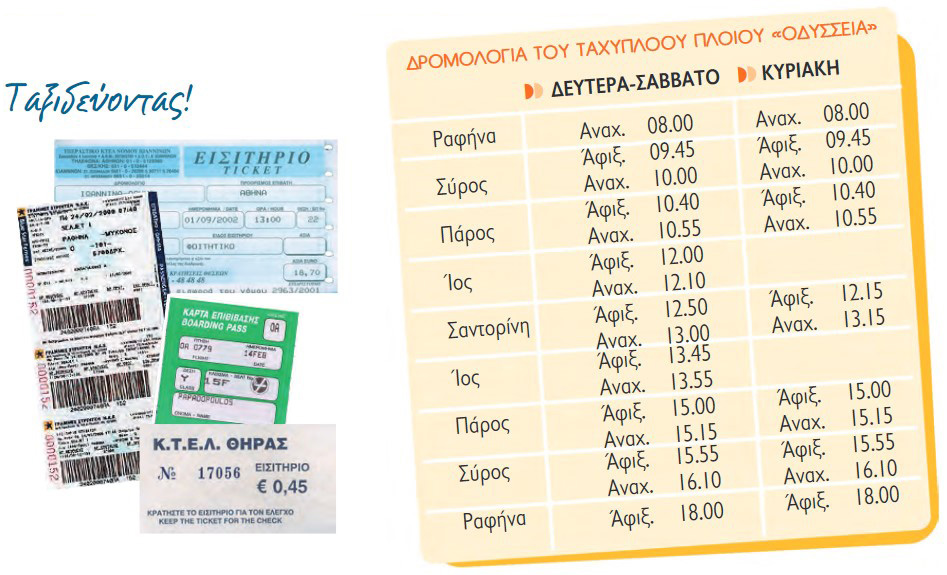 ΔΡΟΜΟΛΟΓΙΑ ΤΟΥ ΤΑΧΥΠΛΟΟΥ ΠΛΟΙΟΥ «ΟΔΥΣΣΕΙΑ»